     Parts of a boat                 Answer Sheet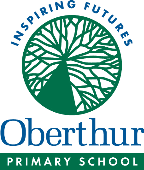 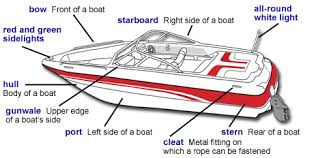      NAMES………………………………… Label the main parts of any boat?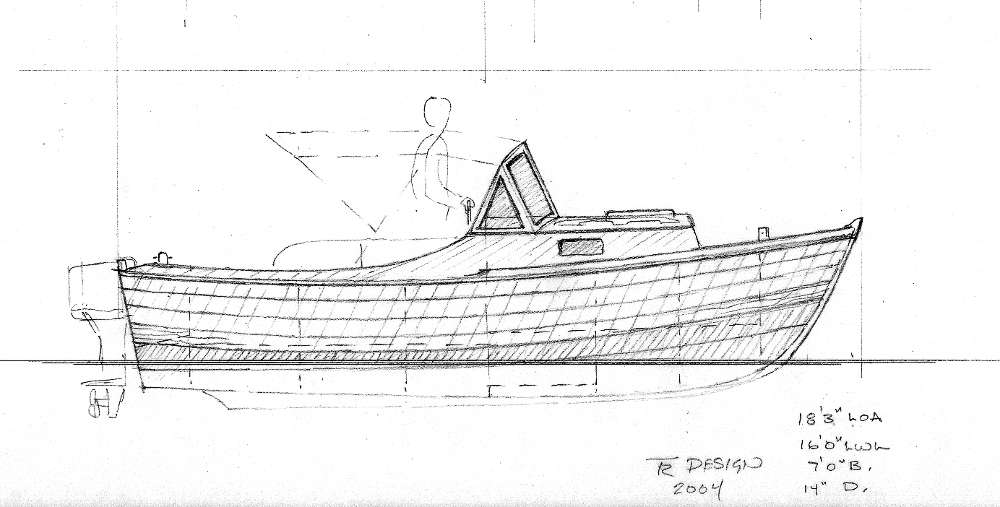 